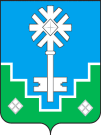 ПОСТАНОВЛЕНИЕУУРААХот 08.05.2020 г.				   		                                   № 11/20-ПГО внесении изменений в ПостановлениеГлавы города от 18.03.2020 № 6/20-ПГ«О проведении публичных слушаний по проекту внесения изменений в проект планировки с проектом межевания территории северной части г. Мирного, в том числе 25 квартала и квартала индивидуальных жилых домов (2 очередь)»В связи с угрозой распространения на территории Республики Саха (Якутия) новой коронавирусной инфекции (COVID-19), в соответствии с Указом Главы РС(Я) от 17.03.2020 № 1055 "О введении режима повышенной готовности на территории Республики Саха (Якутия) и мерах по противодействию распространению новой коронавирусной инфекции (COVID-19)", Постановлением Администрации МО «Мирнинский район» от 18.03.2020 № 0321 «О введении режима повышенной готовности на территории Мирнинского района Республики Саха (Якутия) и мерах по противодействию распространения  новой коронавирусной инфекции (COVID-19)», Постановлением городской Администрации от 18.03.2020 № 285 «О введении режима повышенной готовности на территории МО «Город Мирный» Мирнинского района Республики Саха (Якутия) и мерах по противодействию инфекции (COVID-19)», с учетом Постановления Главы города от 20.04.2020 № 10/20-ПГ «О внесении изменений в Постановление Главы города от 18.03.2020 № 6/20-ПГ«О проведении публичных слушаний по проекту внесения изменений в проект планировки с проектом межевания территории северной части г. Мирного, в том числе 25 квартала и квартала индивидуальных жилых домов (2 очередь)» постановляю: 1. Внести в Постановление Главы города 18.03.2020 № 6/20-ПГ «О проведении публичных слушаний по проекту внесения изменений в проект планировки с проектом межевания территории северной части г. Мирного, в том числе 25 квартала и квартала индивидуальных жилых домов (2 очередь)» следующие изменения:- в п. 2 слова «13 мая» заменить словами «28 мая»;- в п. 4 слова «до 12 мая» заменить словами «до 27 мая».2. Опубликовать настоящее Постановление в порядке, установленном Уставом МО «Город Мирный».3. Контроль исполнения настоящего Постановления оставляю за собой. Глава города                                                                                                         К.Н. АнтоновМУНИЦИПАЛЬНОЕ ОБРАЗОВАНИЕ«ГОРОД МИРНЫЙ» МИРНИНСКОГО РАЙОНА РЕСПУБЛИКИ САХА (ЯКУТИЯ)ГЛАВА ГОРОДАСАХА РЕСПУБЛИКАТЫН МИИРИНЭЙ ОРОЙУОНУН «МИИРИНЭЙ КУОРАТ» МУНИЦИПАЛЬНАЙ ТЭРИЛЛИИКУОРАТ БАhЫЛЫГА